附件六小艺帮报名操作手册（以下APP图片均为示意图，已APP实际显示为准）1.下载注册及登录1.1下载安装扫描下方二维码即可下载安装，或到小艺帮官方网站扫描二维码下载，考生不要通过其他渠道下载。网址：https://www.xiaoyibang.com/安装时，请授权允许小艺帮使用您的摄像头、麦克风、扬声器、存储空间、网络等权限，以保证可以正常考试。小艺帮仅提供手机安卓、鸿蒙和IOS版本，不支持各种安卓、鸿蒙平板和iPad，敬请谅解！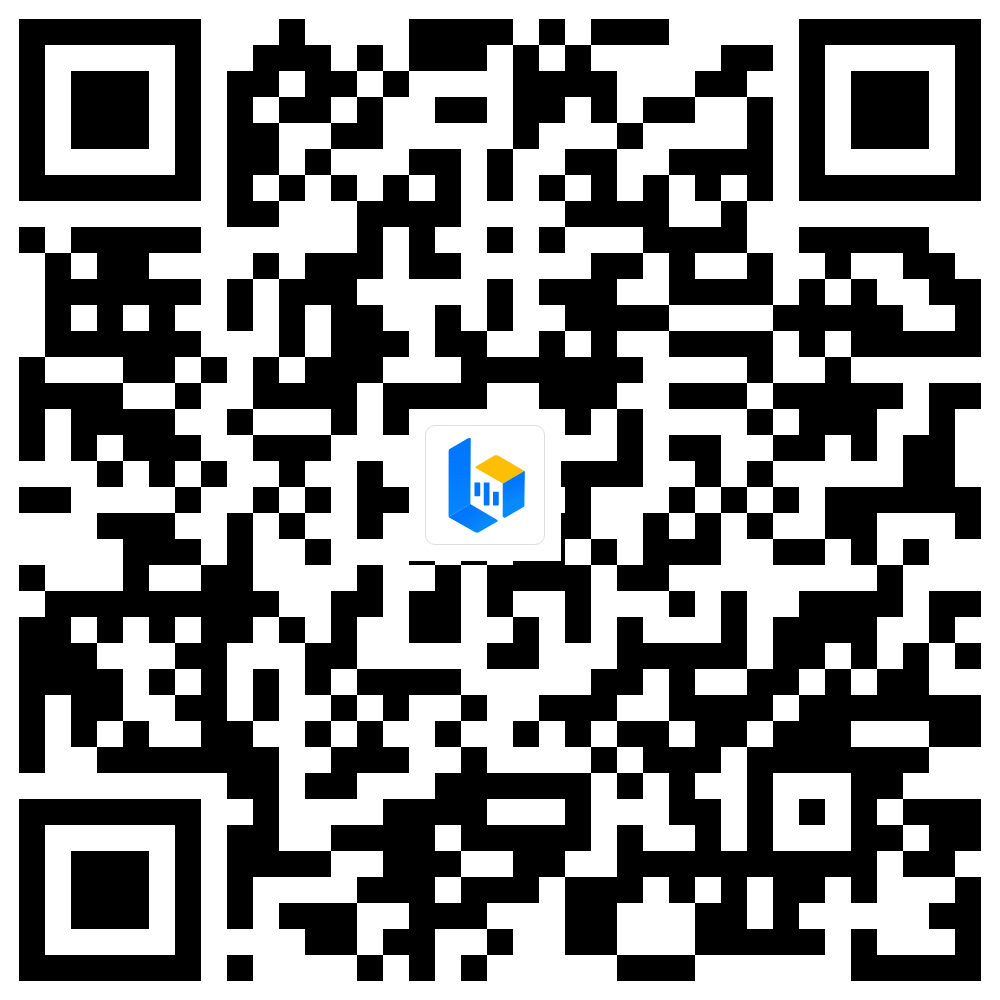 1.2注册打开app点击【注册】，输入手机号，点击发送验证码后填写，设置密码并牢记，点击注册。1.3登录进入登录页，使用手机号/身份证号/邮箱和密码即可登录，身份证号登录必须是后续完成考生身份认证方可使用，身份证号必须为考生本人身份证号。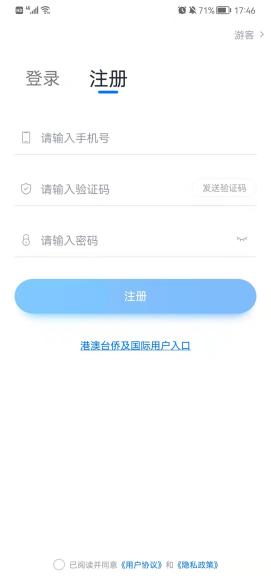 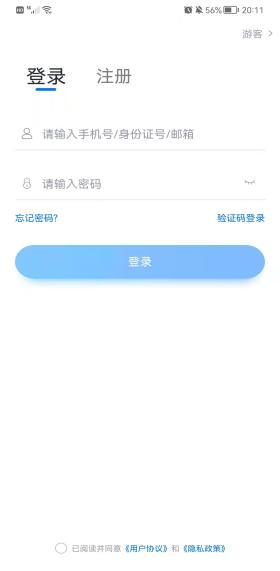 身份认证及填写考生信息首次登录，需要认证考生的报考信息，才可以报名参加考试。注意屏幕下方小蓝条，认证免费，认证后不可更改信息。 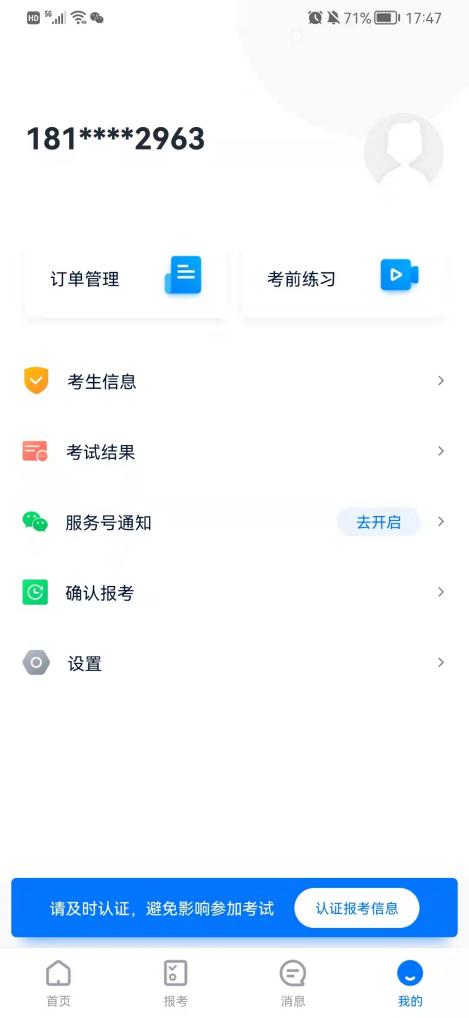 2.1身份认证请认证考生身份证照片，按提示上传身份证人像面和国徽面，点击下一步，也可点击右上方手动上传身份证信息，填写身份证上的信息进行识别；如遇到身份证已被验证，可点击“去申诉”，请耐心等待人工审核结果。请尽早完成身份认证以免影响报名。2.2填写考生信息1.提前准备一张免冠证件照电子版、高考报考证。2.选择身份为“高考生”，按照指引填写学籍信息，即可完成认证。请务必根据实际情况填。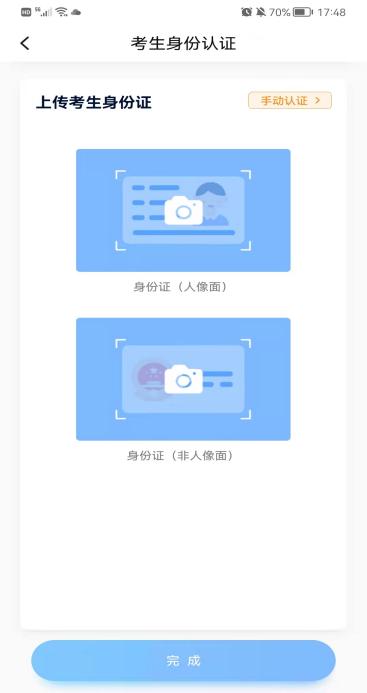 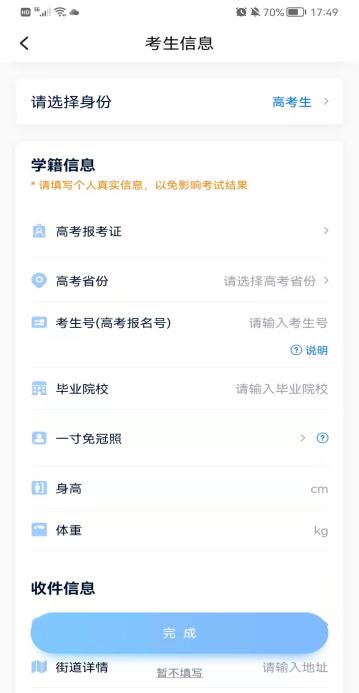 考试报名1.在【首页】搜索，或直接在下方列表找到辽宁警察学院，点击进入学校详情页，选择报考专业进入；2.报名时请确认招考地区是否正确，仔细阅读报名信息、报名须知、招生专业信息、报考要求及录取规则；3.点击下方报名按钮，进行报名。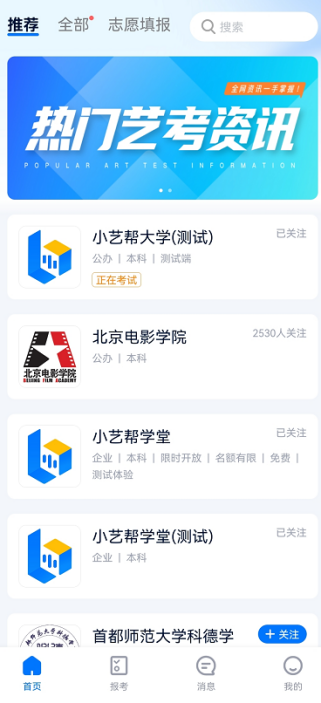 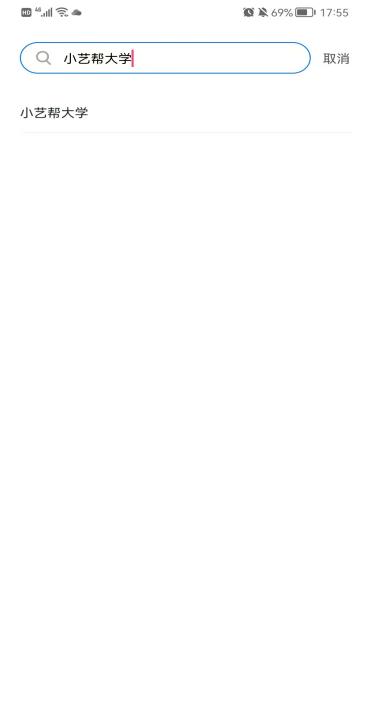 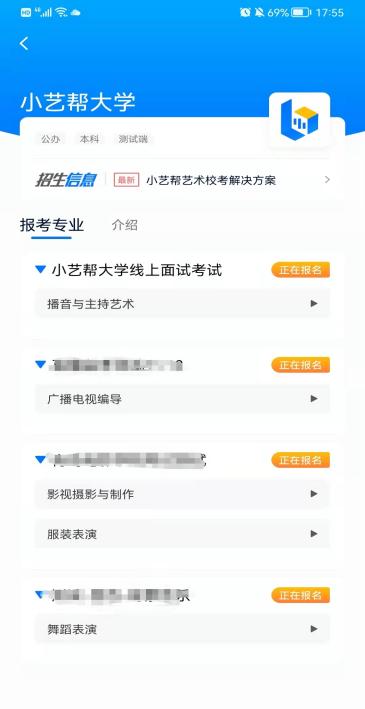 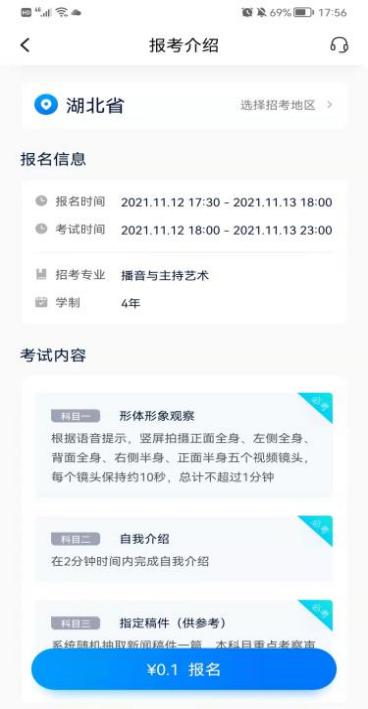 4.按要求填写报名资料，填写完成后点击完成任务→确认报名即可完成报名。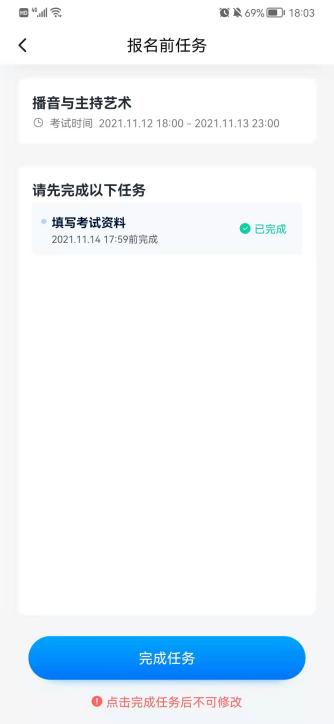 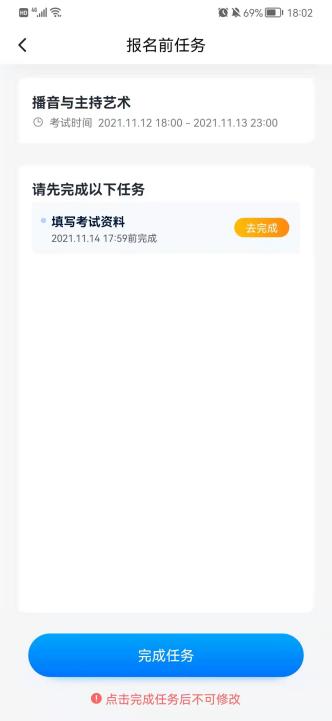 技术咨询技术咨询QQ号：800180626技术咨询电话：4001668807服务时间：周一到周日，8:00-24:00，其他时间的咨询会延迟到当天8:00处理，敬请谅解！以上咨询方式仅限小艺帮APP的系统操作及技术问题咨询。